Grupa „Smerfy”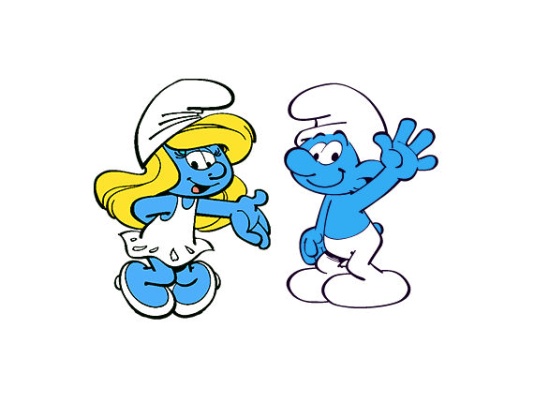 Luty III tydzieńTEMAT TYGODNIA:„Cztery żywioły”
WYBRANE ZADANIA DYDAKTYCZNO-WYCHOWAWCZE:rozwijanie percepcji słuchowej,rozwijanie motoryki małej i precyzyjnych ruchów rąk, poznanie wartości „przyjaźń” na przykładzie opowiadania,kształcenie zachowań sprzyjających zachowaniu zdrowia, rozwijanie myślenia przyczynowo-skutkowego, uwrażliwienie na konieczność dbania o higienę osobistą,rozwijanie poczucia rytmu i umiejętności tanecznych,zachęcanie do aktywności ruchowej,rozwijanie pamięci słuchowej i wzrokowejrozwijanie empatii i pozytywnych cech charakteru rozwijanie umiejętności komunikatywnych u dzieci rozwijanie umiejętności wypowiadania się na określony temat